Luann Botha (BJV 1802)Eerste Springbok – 100grn Voere 243Warrenton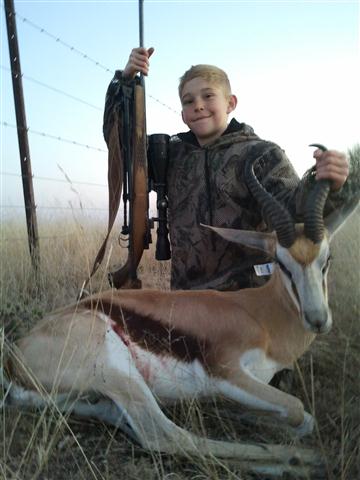 